Ющенко, Николай Владимирович. Эвтаназия: аксиологический и антропологический аспекты : диссертация ... кандидата философских наук : 09.00.13 / Ющенко Николай Владимирович; [Место защиты: Юж. федер. ун-т].- Ростов-на-Дону, 2011.- 166 с.: ил. РГБ ОД, 61 12-9/22061 12-9/220На правах рукописи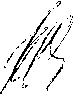 Ющенко Николай ВладимировичЭВТАНАЗИЯ: АКСИОЛОГИЧЕСКИЙ И АНТРОПОЛОГИЧЕСКИЙ АСПЕКТЫДИССЕРТАЦИЯ на соискание ученой степени кандидата философских наук09.00.13 - философская антропология, философия культурыНаучный руководитель:доктор философских наук, профессор Несмеянов Евгений ЕфимовичРостов-на-Дону — 2011СодержаниеВведение			3Глава 1. Эвтаназия: теоретико-методологический анализ	17 Концептуализация исходных понятий	  17 Герменевтические	подходы	в осмыслении	феномена	«эвтаназия»	27Глава 2. Эвтаназия:	культурно-исторические	формы	явленно-сти					51 Аксиологический аспект проблемы эвтаназии	51 Культурно-исторические формы эвтаназии 	72 Эвтаназия и проблема человеческого достоинства 99Глава 3. Проблемы институализации эвтаназии в России	109 Эвтаназия в России: сущностный и ценностный аспекты	   109 Морально-этические проблемы эвтаназии 	 122Заключение		132Список литературы	136зВведение.Актуальность темы исследования. В наступившем XXI веке тема эвтаназии становится востребованной в отечественной литературе, поэзии, живописи, философии, юриспруденции и т.д., чему в немалой степени способствовало нарастание пессимизма и растерянности, вызванных как осознанием того факта, что в современной цивилизации смертен не только отдельный человек, но и человечество в целом, так и переживанием нарастающей изменчивости и нестабильности в социально-политическом и геополитическом пространстве планеты.Пытаясь дать дефиницию смерти ученые естествоиспытатели нацелены, прежде всего, на фиксацию факта физико-биологической смерти. Такой подход не может быть признан конструктивным. Несмотря на это, современная гуманитарная наука ставит качественно иные вопросы о смерти и смертности человека.Обширный круг социально-экономических, моральноэтических и юридических проблем в свете развития новых медицинских технологий рассматривается сегодня многочисленными международными организациями (ООН, ЮНЕСКО, Совет Европы, ВОЗ, ВМА). Интерес к биоэтической проблематике вызван тем, что многие медицинские вопросы здоровья человека неотделимы от социальных и правовых. Одно из самых известных положений клятвы Гиппократа «не навреди» в XX веке трансформировалось в отрасль науки - биоэтику, занимающуюся изучением медицины в контексте прав человека. Спецификой этого направления, что собственно и определило его выделение в самостоятельное, является равная значимость этического, медицинского и правового аспектов проблем.В рационалистически и прогрессистки ориентированной культуре тема смерти вообще и эвтаназии в частности отодвигается на периферию общественного сознания и общественной жизни. Однако каждый человек с роковой необходимостью когда-то умирает, а потому переживание смерти (ее неизбежности) - самое демократическое. Поэтому тема смерти остается актуальной для современной культуры, что в свою очередь приводит к необходимости научиться культуре говорения о смерти и, даже, культуре умирания. Этому может способствовать специальная научная и учебная дисциплина - танатология, которая преподается во многих зарубежных университетах, не только как медицинская и психологическая дисциплина, но зачастую как чисто философская. Именно в рамках данной дисциплины и возможно говорить о таком явлении современной культуры как доброй смерти или эвтаназии.Степень научной разработанности темы. Тема эвтаназии в контексте темы смерти обсуждалась философами и мыслителями, принадлежащими к различным культурно-историческим эпохам. Достаточно вспомнить следующие имена: Сократ, Платон, Эпикур, Сюнь-цзы, Томас Мор, Т.Кампанелла, М.Монтень, Р.Декарт, А.Шопенгауэр, Н.Бердяев, Н.Федоров, И.И.Мечников, Ж.-П.Сартр, Ф.Арьес, С.Рязанцев, П.Гуревич, И.Вишев,	А.Демичев,Л.Трегубов, Ю.Вагин, О.Суворова, Ж.Батай, Ж.Бодрийяр и др.Однако само рассмотрение темы «смерть» различалось в классическом и неклассическом понимании.Классическая мысль (Р.Декарт, М.Монтень, Б.Спиноза, И.Кант, Гегель, JI.Фейербах, К.Маркс и др.), следуя рационалистической парадигме, рассматривала событие смерти и смертности в метафизическом и натуралистическо-биологическом планах. Классика не выработала собственного подхода к этой теме и потому эксплицировала взгляды теологов и ученых-естествоиспытателей.Неклассическая философия, представленная Ф.Ницше, С.Кьеркегором, А.Камю, Ж.-П.Сартром, Г.Маркузе, Ф.Арьесом, Ж.Бордийяром, Ж.Батаем и др., наоборот, не вывело рассуждения о смерти за пределы своего творчества, а сделало эти рассуждения центром своих размышлений, связав их с размышлением о человеческом существовании. Понимание неизбежности собственной смертности они посчитали подлинным критерием бытия человека в мире.В работах этих мыслителей заложен глубинная онтологическая проблема, выраженная в вопросе: как возможная ситуация полноценной жизни человека, если его бытие есть «бытие-к-смерти», которое самим человеком прекрасно осознается? Так, говоря о смерти, С.Кьеркегор, а вслед за ним и А.Мальро, вводят особые, не имеющий логико-доказательной экспликации категории: страх, тревога, ужас и др.Этнически-религиозные особенности отношения к смерти представлены в трудах 3.Фрейда, Вл. Соловьева, Н.Федорова, С.Семеновой, А.Кураева, и др., где отношение к смерти выступает6 . доминирующий отличительный признак любого этноса и любой нации.Н.Федоров, Д.Фрэзер, Ф.Арьес, С.Рязанцев, С.Семенова и др., реализуют цивилизационный подход, согласно которому смерть - «один из коренных «параметров» коллективного сознания, а поскольку последнее не остается в ходе истории недвижимым, то изменения эти не могут не выразиться также и в сдвигах в отношении человека к смерти. Изучение этих установок может пролить свет на отношение людей к жизни и основным ее ценностям. Отношение к смерти - своего рода эталон, индикатор характера цивилизации» (П.Гуревич).Цивилизационный подход, в свою очередь, дополняется историко-феноменологическим описанием различного отношения к смерти в истории (Ф.Арьес, Д.Фрезер, А.Кураев и др.).Современные отечественные исследователи, среди которых можно выделить В.Акопова, А.Зильбера, А.Огурцова, А.Гуревича, Б.Юдина и П.Тищенко реализуют свой интеллектуальный интерес в пространстве биоэтики, где немаловажное значение уделяется вопросам эвтаназии.Безусловно, говоря о темах эвтаназии и праве на смерть, нельзя не упомянуть представителей психоанализа 3.Фрейда, К.-Г.Юнга,Э.Фромма, С.Гроффа и др, убежденных, что в человеческом поведении закодированы, посредством бессознательного, процессы человеческого старения и умирания.Особо следует выделить представителей Франкфуртской школы, в частности, Г.Маркузе, который рассуждал о вписанности темы смерти в социальную жизнь посредством идеологического значения смерти и умирания.Необходимо выделить и представителей философской мысли, которые работают в пространстве гендерных исследований. Так Тарнас Р. и Риан Айслер связывают мужское начало в современной культуре с жизнью, а женское - со смертью.Несмотря на усиливающееся внимание к теме «смерть» и «эвтаназия», анализ философской, культурологической, юридической, социологической, религиоведческой, социально-психологической и др. литературы свидетельствует, что они рассматривались вне контекста биоэтической институализации.Таким образом, анализ литературы свидетельствует, что тема эвтаназии не рассматривалась глубоко и комплексно, что дает нам право рассматривать цель данного диссертационного исследования как новационную.Отдельные фрагменты аксиологического и антропологического анализа темы эвтаназии, присутствующие в ряде отмеченных выше работ и убедили автора в необходимости более пристально рассмотреть данную проблематику.Объектом исследования является общество и культура с учетом укорененности в них события смерти, а предметом - акиологи- ческие и антропологические аспекты проблемы эвтаназии.Цель и задачи исследования. Цель диссертационной работы - анализ места, функции и смысла эвтаназии в обществе и культуре, выявление ее специфики.Цель конкретизируется в следующих задачах: определить понятийно-категориальный аппарат, при помощи которого возможно говорить о феномене эвтаназии; проанализировать специфику научного подхода к изучению темы «эвтаназия»; исследовать аксиологический аспект проблемы эвтаназии; показать способы и формы реализации эвтаназии на примере зарубежных стран; выявить соотношение и влияние эвтаназии на проблему человеческого достоинства; рассмотреть в динамике проблему эвтаназии в России; выявить и содержательно обосновать спектр биоэтических проблем эвтаназии.Теоретико-методологической основой исследования. Метод любого исследования определяется спецификой предмета. Любое представление есть форма отношения к тому, о чем оно составляется. Отношение к смерти, пусть даже и к «доброй» является специфическим, т.к. будучи включенным в сущность человеческого бытия порождает страх.Сказанное выше позволяет автору использовать в диссертационном исследовании феноменологический метод, который предполагает не только объяснения данного феномена, но и его понимание, что крайне важно автору, для реализации поставленной цели. Этот метод разработан В.Дильтеем, Ф.Шлейермахером, Г.-Г.Гадамером, Г.Риккертом и др.Но так как в диссертации анализируются не только конкретноисторические представления о жизни и смерти, но и их вписанность в социокультурный контекст, например, посредством идеи эвтаназии, то такого рода исследовательский ход нельзя реализовать только с опорой на метод понимания. В такой ситуации автор исследования поставлен перед необходимостью осуществить свое право на реконструкцию скрытых, неявных смыслов. Это предполагает использование, наряду с исследовательскими процедурами понимания и интерпретации, также и процедуры реконструкции, направленной на выявление скрытых социокультурных смыслов.В работе, автор обращается к структурно-функциональному методу исследования, к использованию системы наработок некоторых аспектов системно-функциональной теории Т.Парсонса и Р.Мертона. В диссертации нашли отражение некоторые принципы культур-антропологии	и	принципы	цивилизационнотипологического метода изучения закономерности развития общества.В ходе использования указанных теоретико-методологических подходов были востребованы другие методы и логические процедуры. Диссертационное исследование базируется на обширном нормативно-правовом материале.Научная новизна диссертационного исследования определяется слабой научной разработанностью проблематики, связанной с проблемой эвтаназии, о чем свидетельствует отсутствие работ, где эвтаназия рассматривается в аксиолоическом и антропологическом контексте.Научная новизна диссертационного исследования может быть сформулирована следующим образом: выявлена специфика философского изучения «эвтаназии» и определен понятийно-категориальный аппарат, при помощи которого можно озвучить феномен эвтаназии; проведен компаративный анализ подходов к указанной теме с позиций классического и неклассического типов мышления рассмотрены причины элиминации события эвтаназии из социокультурного бытия человека и общества; проанализирован аксиологический аспект проблемы эвтаназии; раскрыто содержание форм реализации эвтаназии на примере зарубежных стран, основывающихся на позитивном и негативном понимании смысла события эвтаназиии установлено, что соотношение и влияние эвтаназии на проблему человеческого достоинства является одной из главных задач в контексте основополагающих базисных человеческих прав; рассмотрена динамика идеи эвтаназии в России; дана авторская трактовка характера биоэтических проблем эвтаназии.Содержание новизны раскрывается в следующих основных положениях, выносимых на защиту:1. Эвтаназия - это, по сути, практика прекращения человеческой жизни. Специфика такого прекращения проявляется в том, что страдающий просит о прекращении страданий, т.е. об удовлетворении своей просьбы без медицинских показаний в безболезненной или минимально болезненной форме. Однако эвтаназия ставит вопрос о сущности и способе умирания человека, потому идея эвтаназии ценностно дополняет и наполняет философско- антропологические, моральные, правовые и психологические вопросы о сущности и существовании современного человека и человечества.Эвтаназия как предмет исследования не является гносеологическим объектом в классическом смысле, т.к. отношение к этому событию выходят за границы субъект-объектных отношений. Специфика философского изучения эвтаназии состоит в том, что, во-первых, предметом анализа выступают не натуралистическое событие умирания, а конкретно-исторические формы отношения живущих людей к нему; во-вторых, смерть сама по себе не может рассматриваться в философии ни как проблема, ни как феномен; в- третьих, существует неразрывная онтологическая связь жизни и смерти, а философия изучает влияние конкретно-исторических форм интерпретации этой связи на человеческое существование в его индивидуально-личностном и социально-общественном измерениях.3. В новоевропейском социокультурном пространстве происходит трансформация понятий жизни и смерти, где жизнь становится главной ценностью. Доминация события жизни сопровождалось появлением феномена «негации» эвтаназии, породившего социокультурную установку на отождествление смерти с абсолютным злом. Античный и средневековый принцип личной и общественной жизни - «memento mori» не был востребован в потребительском обществе. Начиная с XIX века, мотивы смерти, а соответственно эвтаназии вытеснены в «черный» романтизм эстетики. Смерть есть событие, не зависящее от самого человека, оно вне его возможности автономной самореализации, а потому обращение к теме «смерть» блокирует возможность построения антропоцентристского мировоззрения.Танатология определяется как социокультурное явление, иллюстрирующее конкретно-историческое отношение к смерти. Это способствует развитию качественно нового направления - правовой танатологии, которая пытается определить смерть умирание как юридический факт. Эвтаназия, как способ «доброго» решения проблемы смерти по российскому законодательству, в любом ее прояв- лении рассматривается как правонарушение и преследуется со стороны закона. Однако запрет эвтаназии не снимает вопросов, связанных обсуждением ее нравственно-этических и правовых проблем. Правоприменительная практика некоторых стран пытается обойти непримиримое противоречие между правом и медицинской моралью в вопросе о допустимости добровольной эвтаназии. Это противоречие выражено в следующих тезисах: 1. Жизнь имеет равную ценность на всех стадиях процесса жизнедеятельности; жизнь это абсолютное благо; любая смерть, причиненная действиями другого человека, подозрительна. 2. Лицо может реализовать свою свободную волю лица в отношении своей жизни и смерти; существуют медицинских показания и аргументов в поддержку вмешательства в процесс умирания. Существует неукоснительно соблюдаемое предписание о праве человека на жизнь, однако ни одно законодательство не оставляет право человеку осуществлять свободу выбора между жизнью и смертью. Такой отказ, следуя либеральной парадигме, есть ограничение человека в свободе. Автор предполагает, что в таком случае вся прогрессистская направленность современной культуры подводит нас к принципу «достойного самоубийства». Но это, в свою очередь, выводит акт самоубийство с индивидуального уровня на уровень социальной практики. Таким образом, право на жизнь может привести к искаженной форме культуры зараженной вирусом самоубийством. Эвтаназия, как способ медицинского решения проблемы смерти по российскому законодательству, рассматривается как правонарушение и преследуется со стороны закона. Однако и российскому уголовному законодательству известны случаи освобождения от уголовной ответственности за причинение смерти из сострадания. Так, в России на протяжении XIX-XX вв. неоднократно предпринимались попытки правового решения проблем эвтаназии. Российское дореволюционное уголовное законодательство не уравнивало умышленное убийство с убийством по согласию. В Уголовном Уложении 1903 г. (так и не вступившем в силу) закреплялось положение об уменьшенной ответственности за убийство, «учиненное по настоянию убитого и из чувства сострадания к нему». Однако современная трактовка эвтаназии как убийству по мотиву сострадания квалифицируется по ч. 1 ст. 105 УК РФ, т.е. как простое убийство . В основе современной биомедицинской этики лежат следующие морально-этические и ценностно-правовые принципы: принципы врачевания, заложенные Гиппократом; принципы, изложенные Парацельсом; деонтологические принципы, в основе которых лежит принцип «соблюдения долга;- принцип «уважения прав и достоинства человека» (биоэтика).В ряду биоэтических вопросов, эвтаназия является одной из самых острых и интересующих общество проблем. Автор считает, что могут быть ситуации, при которых применение пассивной эвтаназии выступает как проявление гуманного отношения к умирающему больному. Этот тезис автор обосновывает тем, что имея неотъемлемое право на жизнь, человек должен, в соответствии логикой того же права, иметь также и право на смерть.Научно-практическая значимость исследования. Результаты диссертационного исследования имеют теоретическое и прикладное значение. Теоретическая значимость работы определяется тем, что она способствует концептуальному осмыслению такого события, как умирание в современном мире.В практическом плане материалы, представленные в диссертации, могут быть использованы при составлении учебнопрограммных курсов по философии, конфликтологии, этнополи- тике, теории государства и права, уголовному праву, муниципальному праву, политологии, медицине и т.д., а также соответствующих методических пособий и проблемных публикаций.Апробация результатов исследования. Основные положения данного диссертационного исследования докладывались и обсуждались на 2 научных конференциях.Основное содержание исследования раскрыто в 3 публикациях общим объемом 1,7 п.л.Заключение.В заключении хотелось бы отметить, чтобы реально оценить такое многозначное явление как эвтаназия, иметь возможность высказывать обоснованную позицию относительно целесообразности применения эвтаназии в Российской Федерации, необходимо подходить к данной проблеме как к совокупности положительных и отрицательных нюансов, составляющих ее сущность.Мы пришли к выводу, что эвтаназией называется всякое действие, направленное на то, чтобы положить конец жизни той или иной личности, идя навстречу ее собственному желанию, и выполненное незаинтересованным лицом. Эвтаназия есть вопрос не о сущности смерти, но о сущности и способе умирания, перед которым оказывается человек при подходе к последней черте земного существования. И потому абстрактная идея эвтаназии глубоко погружена в контекст философских, моральных, правовых и психологических проблем, от разрешения которых зависит судьба эвтаназии как института - ее моральная легитимность и ее легализация. Само же событие эвтаназии не является гносеологическим объектом в классическом смысле. Отношение к эвтаназии, зачастую, выходят за границы субъект- объектных отношений. Специфика изучения темы «эвтаназия» состоит в том, что, онтологическая укорененность события эвтаназии в обществе и культуре может быть объяснена с помощью понятий жизнь и смерть, которые по-разному проявляется в различных культурах.Однако и это показано в тексте диссертационного исследования, в новоевропейском социокультурном пространстве происходит трансформация понятий жизни и смерти, где жизнь становится главной ценностью. Доминация события жизни сопровождалось появлением феномена «негации» эвтаназии, породившего социокультурную установку на отождествление смерти с абсолютным злом. Античный и средневековый принцип личной и общественной жизни - «memento mori» не был востребован в потребительском обществе. Начиная с XIX века, мотивы смерти, а соответственно эвтаназии вытеснены в «черный» романтизм эстетики. Смерть есть событие, не зависящее от самого человека, оно вне его возможности автономной самореализации, а потому обращение к теме «смерть» блокирует возможность построения антропоцентристского мировоззрения.Современное мировоззрение определяет себя как прогрессивное. Однако в случае с эвтаназией это прогрессистская направленность возвращает нас к до-цивилизованным формам и принципам «достоинства». Выход самоубийства с индивидуального уровня на уровень социальной практики в рамках существующих социального института права и здравоохранения может принять форму, известную всем культурам как зараженность самоубийством.Эвтаназия, как способ медицинского решения проблемы смерти по российскому законодательству, в любом ее проявлении рассматривается как правонарушение и преследуется со стороны закона.Однако и российскому уголовному законодательству известны случаи освобождения от уголовной ответственности за причинение смерти из сострадания. Так, в России на протяжении XIX-XX вв. неоднократно предпринимались попытки правового решения проблем эвтаназии. Российское дореволюционное уголовное законодательство не уравнивало умышленное убийство с убийством по согласию. В Уголовном Уложении 1903 г. (так и не вступившем в силу) закреплялось положение об уменьшенной ответственности за убийство, «учиненное по настоянию убитого и из чувства сострадания к нему». Однако, позиция действующего уголовного законодательства России относительно эвтаназии однозначна: это убийство - умышленное, неправомерное лишение жизни другого человека. Мотив сострадания, указанный в перечне смягчающих обстоятельств, предусмотренном в ст. 61 УК Российской Федерации, может быть учтен лишь при назначении наказания виновному лицу, но не при квалификации деяния. Убийство по мотиву сострадания квалифицируется по ч. 1 ст. 105 УК РФ, т.е. как простое убийство.В ряду биоэтических вопросов, эвтаназия также является одной из самых острых и интересующих общество проблем. При анализе активной и пассивной эвтаназии разворачиваются дискуссии о соотношении понятий «действие» и «бездействие». Нет четкости и в понимании «недобровольной» эвтаназии, так как в этом случае отсутствие возможности проявить волю свидетельствует о тяжелом состоянии пациента, то есть действия по прекращению жизни фактически становятся насильственными. Автор считает, что могут быть ситуации, при которых применение пассивной эвтаназии является справедливым и действительно может рассматриваться как гуманное отношение к умирающему больному, ибо, имея неотъемлемое конституционное право на жизнь, он должен, в соответствии с международными нормами, при определенных обстоятельствах, иметь право решать вопрос о ее прекращении.Таким образом, несмотря на то, что нельзя найти однозначного ответа на вопрос, является ли эвтаназия благом или несет вред, вопрос о праве на нее представляется целесообразным.136Список литературы. Абрамова, Г.С. Психология в медицине / Г.С. Абрамова, Ю.А. Юдчиц.- М., 1998. Августин А. Исповедь // Августин А. Исповедь; Абеляр П. История моих бедствий. М.: Республика, 1992. Аврелий Марк. Размышления. СПб.: Кристалл, 2001. Агафонов, Ю.А. Становление нового социального порядка в России: институциональные и нормативно-правовые аспекты: автореферат дисс.на соиск. уч. степени д-ра философских наук / Ю.А. Агафонов.- Ростов-на-Дону, 2000. Акопов, В.И. Проблемы эвтаназии в современном праве Российской федерации / В,И. Акопов // Северо-Кавказский юридический вестник.- 2000,- №2. Акопов, В.И.Юридические основы деятельности врача: учебно-методическое пособие для студентов вузов / В.И. Акопов,А.А.Бова.- М.: Экспертное бюро-М, 1997. Актуальные вопросы трансплантации и медико-правовые аспекты ее регулирования / В.И. Прозоровский [и др.] //Судебномедицинская экспертиза.- 1979.- № 3. Англо-русский медицинский энциклопедический словарь: пер. с англ.- М.: ГЭОТАП, 1995. Антокольская, М.В. Семейное право: учебник / М.В. Антокольская.- М.: ЮристЪ,2006. Антонов В.Ю. Метафизика страха и этика бессмертия. Саратов: ТОО «Печатный двор», 1994. Антропология насилия. Отв. редакторы Бочаров В.В. и Тишков В.А. -СПб.: Наука, 2001. Апресян, Р.Г. // Материалы Круглого стола: Мы и биоэтика / Р.Г. Асперян // Человек,- 1990.- № 6.